Infant and Toddler LessonSpecial Holiday LessonValentines Day!Celebrate Valentine’s Day with some fun activities, and special treats!PurposeIt is important for us to share our love all throughout the year, but Valentine’s Day is a special day where we celebrate our love for each other!  Enjoy this Valentine’s Day with some fun activities and some super yummy treats!“We’re all a little weird, and life’s a little weird.  And when we find someone whose weirdness is compatible with ours, we join up with them and fall in mutual weirdness and call it love”  ~ Dr SuessPreparationPull up any links you might need for the lesson – look at the Family Night website for quick linksLearn Sign – I love youPrepare for the Activities you want to do.  Prepare Treat ~ Check the list to see which one you like best!Happy Valentines Day!Opening Song ~ Love Is Spoken Here (Primary Hymnbook; Hymn 190)Opening PrayerLearn Sign ~ I Love You!; see the link on the FHE website to see someone doing the sign Story ~ Your Love StoryTell your child about when you fell in love, if you have any pictures, those are always fun!  If you were married in the temple – make sure that is a big part of your love story!  If you have not had the opportunity tell your child how that is something you look forward to someday!Activity ~ Heart Attack!Cut out hearts out of red and pink construction paper.  On each heart write something cute about love – or compliments to the person you will “Attack”.  Put tape on all the hearts and stick them to a front door.  Ring the doorbell or knock and run!  Then let the Heart Attack Victim enjoy some love from you!  Always nice to pair with a cookie decorating activity and leave them a yummy plates of heart cookies! Coloring Page ~ Happy Valentines Day!Closing Song ~ Love One Another (Primary Hymnbook; Hymn 136) Closing PrayerTreat ~ Suggested Treat Ideas ~ Frost Heart Shaped Cookies *See Activity~ Strawberry Hearts ~ cut a strawberry in half  length wise and        shape the top so it has two bumps~ Red Velvet Whoopie Pies…..mmmmmmm! Link to the Recipe on Family Night WebsiteExtra Activities for This Lesson ~	1 ~ Frosting Cookies!Bake us some sugar cookies and have a frosting activity!  Give a plate or two to your neighbors or someone in your ward who is in need!	2 ~ Finger Paint!Cut out a large heart (or two) and  have your child finger paint all over them!  Send them to Grandparents for Valentines Day!  Have your child “sign it” by using white paint to make a handprint on the bottom corner!	3 ~ Beading Activity! Have your child thread some beads onto a pipe cleaner.  The younger the child, the bigger holes in the beads you will need.  Once your child has put all the beads on shape the pipe cleaner into a heart, and if your child is old enough, ask them who they love that they would like to give it to! 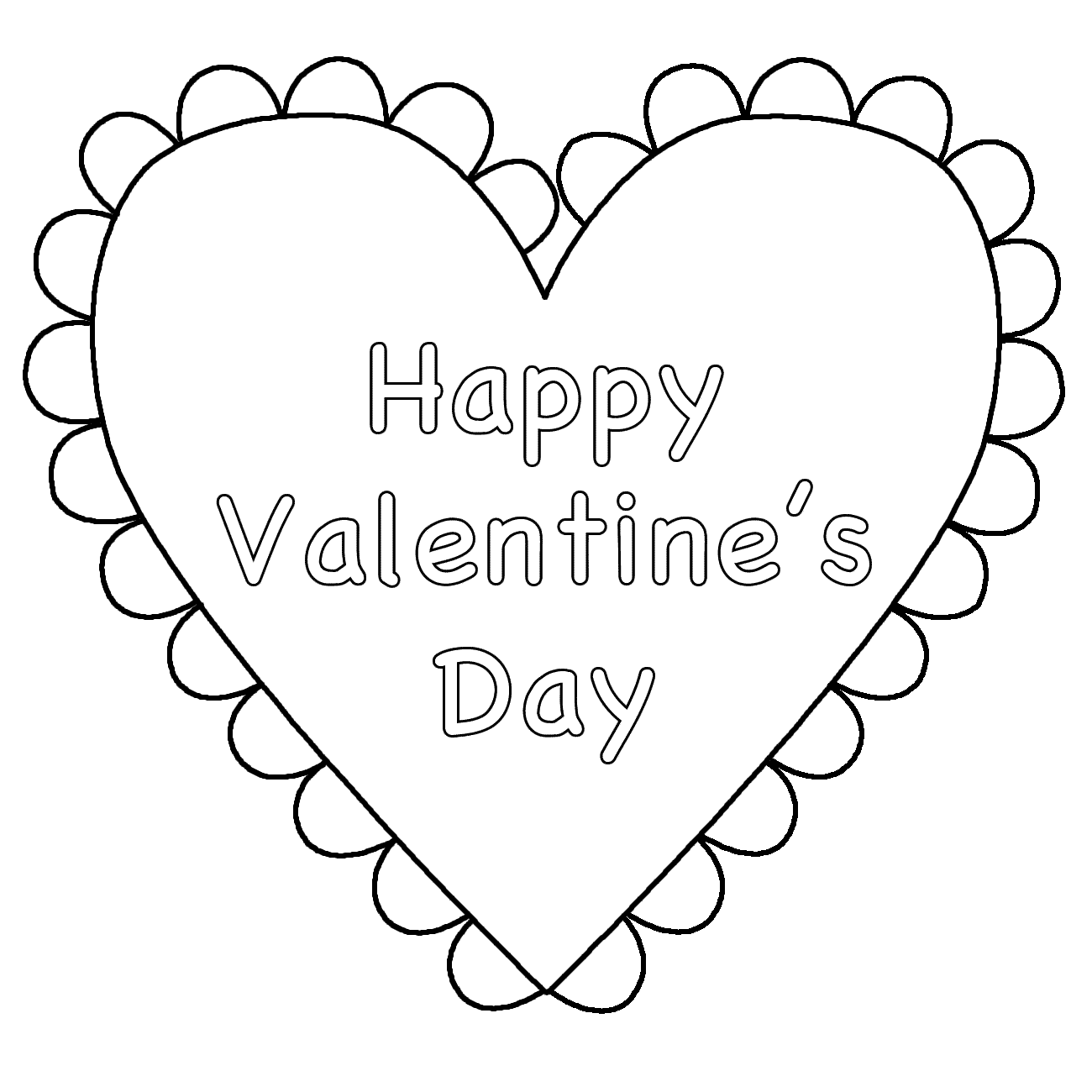 